Муниципальный этап ВсОШ по географии 2022-2023 уч. г.7-8 классТестовый турМаксимально возможное количество – 25 баллов1-15 вопросы –1 балл за каждый правильный ответ; 16-17 вопросы –1 балл за каждое правильно выделенное соответствие. Теоретический турМаксимально возможное количество – 75 балловЗадание 1. На рисунке показан путь одного купца, который известен благодаря произведению, описывающему этот путь. Ответьте на вопросы. Максимум за задание 14 баллов.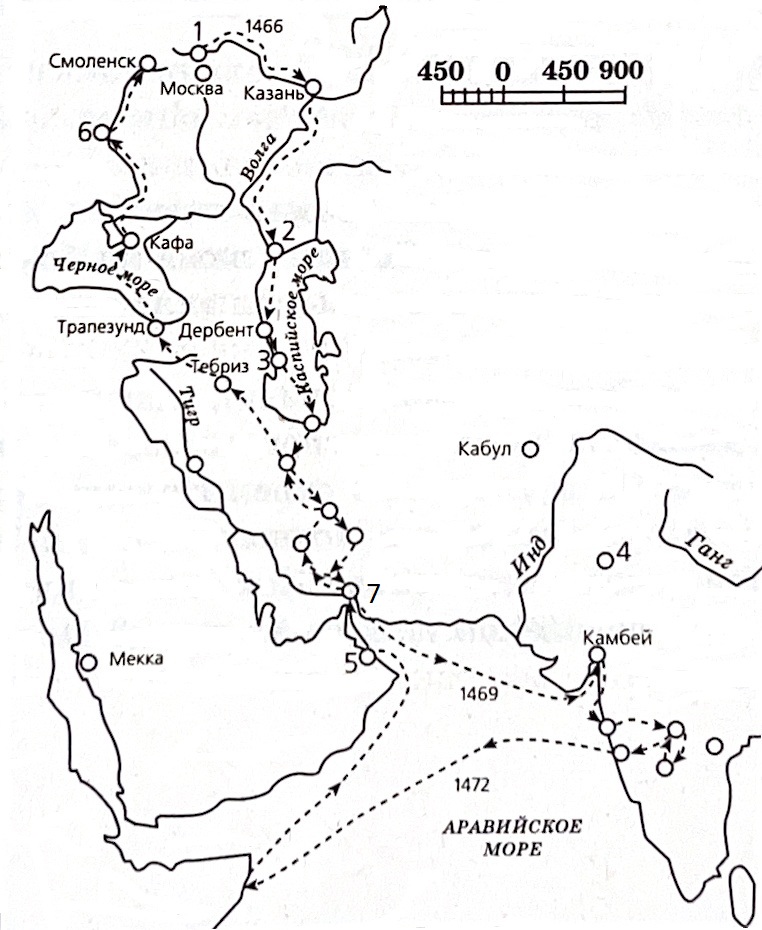 Задание 2. На рисунке показано геологическое строение одного крупного региона Южной Америки. Ответьте на вопросы. Максимум за задание 13 баллов.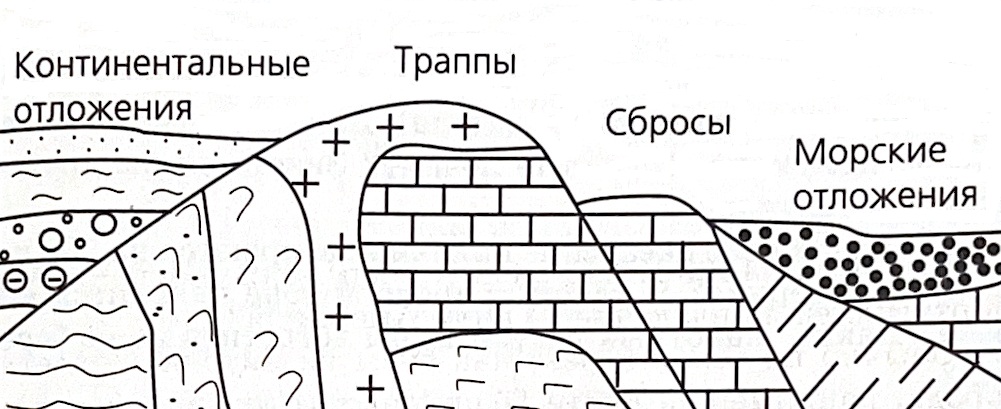 Задание 3. Полуострова на рисунках территориально принадлежат России. Определите их и заполните таблицу. Максимум за задание 24 баллаЗадание 4. Весь земной шар по природным условиям делится на природные зоны. Для каждой из них характерен определенный тип климата, растительности, почв и животного мира. На каждом материке (кроме одного) можно насчитать несколько природных зон. Максимум за задание 24 балла.Муниципальный этап по географии 2022-2023 уч. г.Тестовый тур 9-11 классМаксимальное количество баллов – 25 1-15 вопросы –1 баллу за каждый правильный ответ16-17 вопросы –1 балл за каждое правильно выделенное соответствиеТеоретический тур 9-11 классыМаксимально возможное количество – 75 балловЗадание 1. На рисунке показан путь одного купца, который известен благодаря произведению, описывающему этот путь. Ответьте на вопросы. Максимум за задание 14 баллов.Задание 2. На рисунке показано геологическое строение одного крупного региона Южной Америки. Ответьте на вопросы. Максимум за задание 13 баллов.Задание 3. Полуострова на рисунках территориально принадлежат России. Определите их и заполните таблицу. Максимум за задание 24 баллаЗадача 4. Определите страну по описанию Заполните пропуски и ответьте на дополнительные вопросы. Максимум за задание 24 балла.Государство Казахстан (0,5 балла) занимает девятое место в мире по площади территории, расположенной в двух частях света (Европа (0,5 балла) и Азия (0,5 балла)). Отрицательной чертой его ЭГП является внутриконтинентальное положение. Однако, эта страна имеет выход к Каспийскому морю (0,5 балла), относящемуся к бассейну внутреннего стока (1 балл). Это способствует расширению внешнеэкономической деятельности данного государства, так как по этому морю оно граничит с двумя странами – Россия (0,5 балла) и Туркменистан (0,5 балла).Богатство недр связано со сложным тектоническим и геологическим строением территории, которое отражено в особенностях рельефа. Так, самая низкая точка страны Карагие (Карагие Батыр, Батыр) (1 балл) и всего материка расположена ниже уровня моря на 132 м (1 балл). А наивысшая точка пик Хан-Тенгри – на границе с двумя странами Кыргызыстан (1 балл) и Китай (1 балл).Современная столица государства Астана (1 балл) (за Нур-Султан – 0,5 балла) не является самым крупным городом страны и несколько раз меняла свое название. Городом-миллионером является его бывшая столица Алматы (1 балл). Население страны многонационально, но преобладает коренное население – казахи (1 балл). Следующим крупным этносом, населяющим страну, являются русские (1 балл). Затем – узбеки, украинцы, уйгуры, татары, немцы и др. Рассчитайте коэффициент смертности населения (‰) в этой стране в 2022 г., если в течение года там родилось 332 401 человек, коэффициент естественного прироста составил 12,94 ‰, а численность населения была 19 476 438 человек.Кр=332 401*1000/19 476 438 =17,06 (‰) (1 балл)Кс=17,06-12,94=4,12 (‰) (1 балл)Заполните таблицу: впишите значение условного знака, соответствующие месторождения Казахстана и России* – указывается одно месторождение, допускаются и другие верные варианты ответов№ вопросаОтвет (А-Е)ВВАБВВАБББАААВБ1. В2. А3. Б1. Б2. В3. Г4. А5. Ж6. Д7. ЕНазовите имя и фамилию купцаАфанасий Никитин (0,5 баллов)Укажите название книги«Хождение за три моря» (0,5 баллов)Какие города на рисунке обозначены номерами?1 – Тверь (1 балл)2 – Астрахань (1 балл)3 – Баку (1 балл)4 – Дели (1 балл)5 – Маскат (1 балл)6 – Киев (1 балл)7 – Ормуз (1 балл)Как называется пролив, на берегу которого стоит п.7?Ормузский (1 балл)Какие государства посетил путешественник?Персия (Иран) (1 балл)Турция (Османская империя) (1 балл)Индия (Делийский султанат) (1 балл)Как называется река, протекающая параллельно реке Тигр?Евфрат (0,5 баллов)Какая река образуется при слиянии этих рек?Шатт-эль-араб (1 балл)Столицей какого государства является Кабул? Афганистан (0,5 баллов)Укажите географическое название этого региона?Бразильское плоскогорье (1 балл)Почему его называют «железным сердцем»?К нему приурочены богатейшие месторождения железной руды с рекордным содержанием железа (1 балл)Назовите горную породу и город, по имени которого она названаГород Итабир (1 балл)горная порода итабирит (1 балл)Какие породы обозначены крестиком, кирпичиком и точками?Гранит (0,5 балла), известняк (0,5 балла), песок (0,5 балла)Какова максимальная высота данной территории?2890 (+-10м) (1 балл) Бандейра  (1 балл)Какие низменности окаймляют с севера и запада?Амазонская (1 балл), Пантанал (1 балл)На какой древней платформе находится эта территория?Южно-Американской (1 балл)Что представляет эта область в тектоническом плане? Бразильский щит (1 балл) Когда образовалась эта тектоническая структура?Балее 2 000 млн лет, архейская и протерозойская складчатость (докембрийского возраста) (1,5 балла)Полуострова России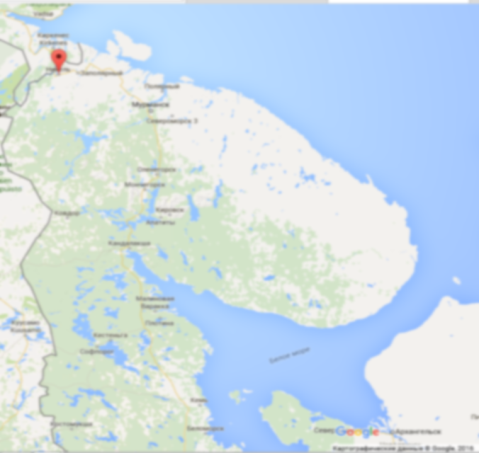 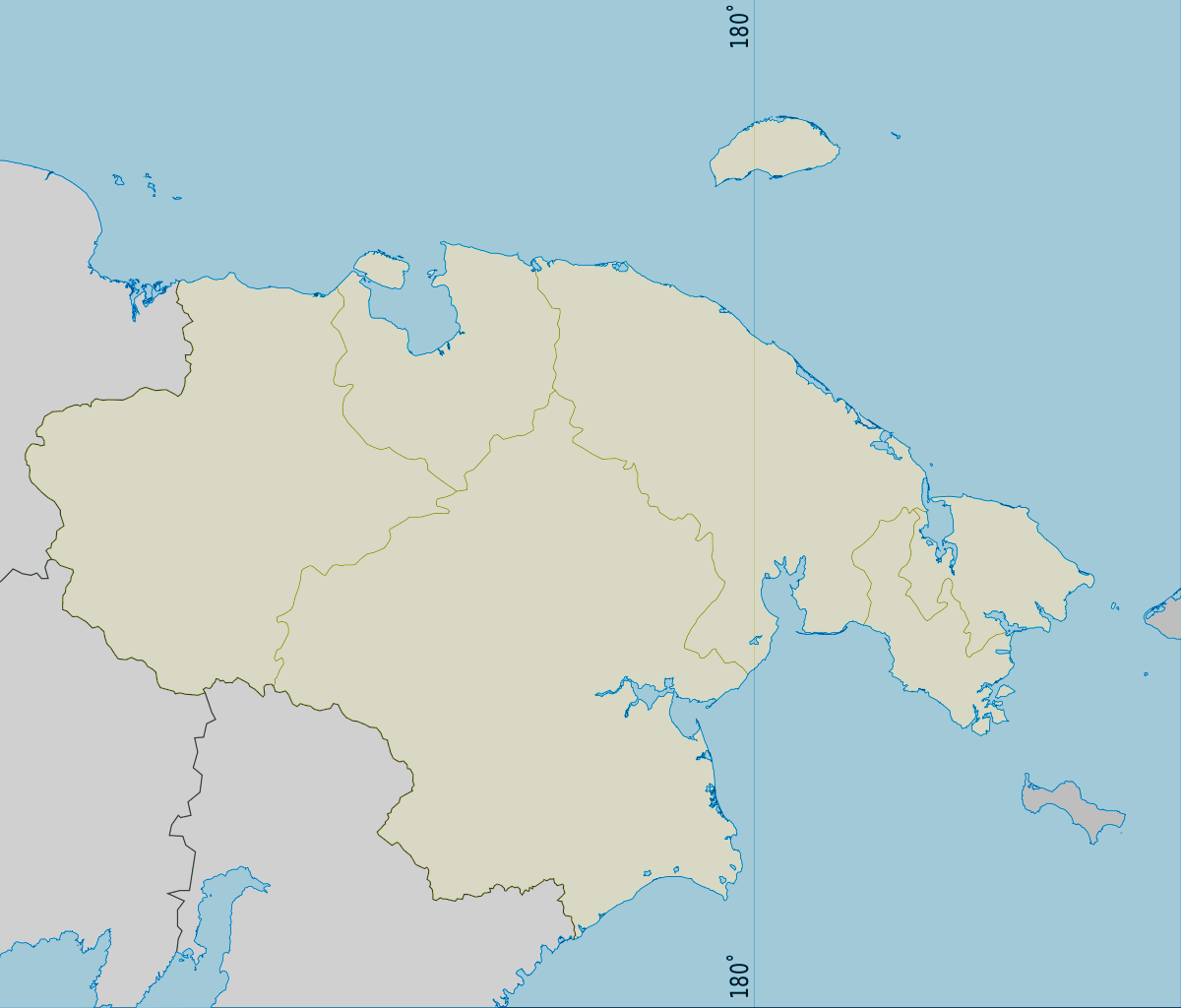 Назовите эти полуостроваКольский (1 балл)Чукотский (1 балл)Происхождение названийПо названию р. Кола (с саамского либо золото, либо рыба) (1 балл)От местного народа чукчи (1 балл)В какой части России они находятся?Северо-запад (0,5 балла)Северо-восток (0,5 балла)Назовите две общие черты в географическом положении этих полуострововОба пересекает северный полярный круг (1 балл)Омываются водами СЛО (1 балл)Оба пересекает северный полярный круг (1 балл)Омываются водами СЛО (1 балл)Назовите два отличия в географическом положении этих полуострововКольский в 2 раза больше Чукотки (1 балл)Чукотский п-ов частично находится в западном полушарии, а Кольский целиком в восточном (1 балл)Кольский в 2 раза больше Чукотки (1 балл)Чукотский п-ов частично находится в западном полушарии, а Кольский целиком в восточном (1 балл)Какими морями омываются? Баренцево (1 балл), Белое (1 балл)Восточно-Сибирское (1 балл), Чукотское (1 балл), Берингово (1 балл)Какое влияние оказывает океан на природу полуостровов?Укажите причиныОтепляющее (1 балл)Теплое Северо-Атлантическое течение отепляющее влияет на побережье Температуры зимой -8°С, летом +8-14°С Многолетняя мерзлота только на севере (за пояснения 2 балла)Охлаждающее (1 балл)Климат суровый Ср. температура января от - 15°С до -39°С Зимой может достигать - 60°С Июль - ++5-10°С Многолетняя мерзлота на всем полуострове (за пояснения 2 балла)Какие субъекты РФ располагаются на их территории?Мурманская область (1 балл)Чукотский АО (1 балл)В пределах каких природных зон лежит каждый полуостров?Тундра (0,5 балла), лесотундра (0,5 балла), тайга (0,5 балла)Тундра (0,5 балла)Назовите материк, где природные зоны расположены зеркально относительно экватораАфрика (1 балл)Перечислите все природные зоны этого материкаВлажные вечнозеленые экваториальные леса (0,5 балла), переменно влажные леса (0,5 балла), саванны и редколесья (0,5 балла), тропические пустыни и полупустыни (0,5 балла), субтропические вечнозеленые жестколистные леса и кустарники (0,5 балла)В какой природной зоне располагается самая крупная по численности населения страна? И назовите ее.Зона саванн и редколесий (1 балл)Нигерия (1 балл)Какая природная зона занимает наибольшую площадь на этом материке?Зона саванн и редколесий (0,5 балла)Большое значение при характеристике климата имеет «альбедо». Дайте определение этому терминуАльбедо – это характеристика отражательной способности какой-либо поверхности (1 балл)От каких факторов зависит величина отражательной способности поверхности?Альбедо зависит от угла падения солнечных лучей (0,5 балла) и от физических свойств поверхности (0,5 балла)Альбедо изменяется в зависимости от сезона года (0,5 балла) и времени суток (0,5 балла)Определите альбедо земной поверхности в данной природной зоне, если прямая солнечная радиация составляет 200 МДж/м2, рассеянная солнечная радиация – 100 МДж/м2, отраженная солнечная радиация – 75 МДж/м2Запишите расчеты75/200+100*100=25% или 0,25 ед. (2 балла)Укажите максимальную абсолютную высоту материкаг. Килиманджаро (1 балл)5895 м (±10 м) (1 балл)Укажите минимальную абсолютную высоту материкаУровень оз. Ассаль( 1 балл) -157 м (±5 м) (1 балл)Какие геологические процессы проявляются в настоящее время на материке и в каком регионе? Тектонические движения земной коры в восточной части материка, формирующие разломы, приурочены к африканской платформе (1 балл)Вулканизм (1 балл)К какой тектонической структуре относятся эти геологические процессы?В Африке расположен самый протяженный рифт на Земле (Восточно-Африканские разломы и др. верные вариации ответов) (1 балл)В какой пустыне произрастает удивительное растение, основными источниками влаги которого является роса и туман?Намиб (1 балл)Назовите это растениеВельвичия (тумбоа) (1 балл)На государственном гербе какой страны оно изображено.Намибия (1 балл)Укажите причину образования этой пустыниБенгельское холодное течение (1 балл). Механизм образования (2 балла)№ вопросаОтвет (А-Е)ВВАБВВАБББАААВБ1. В2. А3. Б1. Б2. В3. Г4. А5. Ж6. Д7. ЕНазовите имя и фамилию купцаАфанасий Никитин (0,5 баллов)Укажите название книги«Хождение за три моря» (0,5 баллов)Какие города на рисунке обозначены номерами?1 – Тверь (1 балл)2 – Астрахань (1 балл)3 – Баку (1 балл)4 – Дели (1 балл)5 – Маскат (1 балл)6 – Киев (1 балл)7 – Ормуз (1 балл)Как называется пролив, на берегу которого стоит цифра 7?Ормузский (1 балл)Какие государства посетил путешественник?Персия (Иран) (1 балл)Турция (Османская империя) (1 балл)Индия (Делийский султанат) (1 балл)Какая река образуется при слиянии этих рек?Евфрат (0,5 баллов)Какая река получается при слиянии Тигра и второй реки?Шатт-эль-араб (1 балл)Столицей какого государства является Кабул? Афганистан (0,5 баллов)Укажите географическое название этого региона?Бразильское плоскогорье (1 балл)Почему его называют «железным сердцем»?К нему приурочены богатейшие месторождения железной руды с рекордным содержанием железа (1 балл)Назовите горную породу и город, по имени которого она названаГород Итабир (1 балл)горная порода итабирит (1 балл)Какие породы обозначены крестиком, кирпичиком и точками?Гранит (0,5 балла), известняк (0,5 балла), песок (0,5 балла)Какова максимальная высота данной территории?2890 (+-10м) (1 балл) Бандейра  (1 балл)Какие низменности окаймляют с севера и запада?Амазонская (1 балл), Пантанал (1 балл)На какой древней платформе находится эта территория?Южно-Американской (1 балл)Что представляет эта область в тектоническом плане? Бразильский щит (1 балл) Когда образовалась эта тектоническая структура?Более 2 000 млн лет назад, архейская и протерозойская складчатость (докембрийского возраста) (1,5 балла)Полуострова РоссииНазовите эти полуостроваКольский (1 балл)Чукотский (1 балл)Происхождение названийПо названию р. Кола (с саамского либо золото, либо рыба) (1 балл)От местного народа чукчи (1 балл)В какой части России они находятся?Северо-запад (0,5 балла)Северо-восток (0,5 балла)Назовите две общие черты в географическом положении этих полуострововОба пересекает северный полярный круг (1 балл)Омываются водами СЛО (1 балл)Оба пересекает северный полярный круг (1 балл)Омываются водами СЛО (1 балл)Назовите два отличия в географическом положении этих полуострововКольский в 2 раза больше Чукотки (1 балл)Чукотский п-ов частично находится в западном полушарии, а Кольский целиком в восточном (1 балл)Кольский в 2 раза больше Чукотки (1 балл)Чукотский п-ов частично находится в западном полушарии, а Кольский целиком в восточном (1 балл)Какими морями омываются? Баренцево (1 балл), Белое (1 балл)Восточно-Сибирское (1 балл), Чукотское (1 балл), Берингово (1 балл)Какое влияние оказывает океан на природу полуостровов?Укажите причиныОтепляющее (1 балл)Теплое Северо-Атлантическое течение отепляющее влияет на побережье Температуры зимой -8°С, летом +8-14°С Многолетняя мерзлота только на севере (за пояснения 2 балла)Охлаждающее (1 балл)Климат суровый Ср. температура января от - 15°С до -39°С Зимой может достигать - 60°С Июль - ++5-10°С Многолетняя мерзлота на всем полуострове (за пояснения 2 балла)Какие субъекты РФ располагаются на их территории?Мурманская область (1 балл)Чукотский АО (1 балл)В пределах каких природных зон лежит каждый полуостров?Тундра (0,5 балла), лесотундра (0,5 балла), тайга (0,5 балла)Тундра (0,5 балла)Условный знакЗначение условного знакаНазвание месторождения в Казахстане*Название месторождения в России* 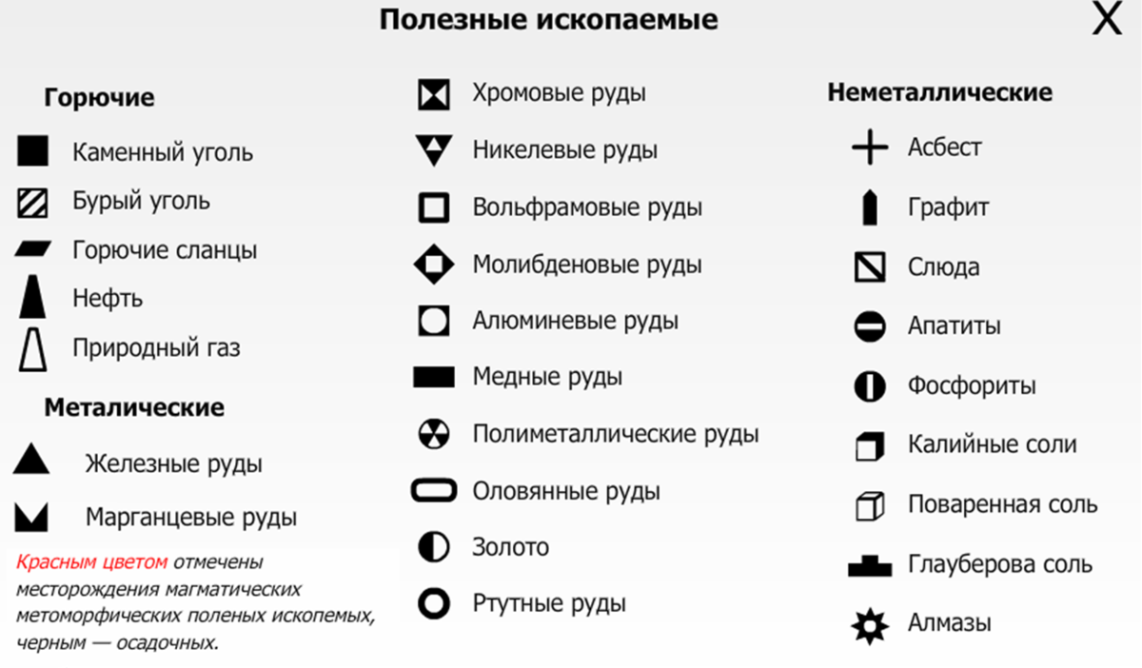 уголь (0,5 балла)КарагандинскийЭкибастузскийТургайский (1 балл)Кузнецкий бассейн Иркутский  ЧеремховскоеДонбасс Нюренгри (1 балл)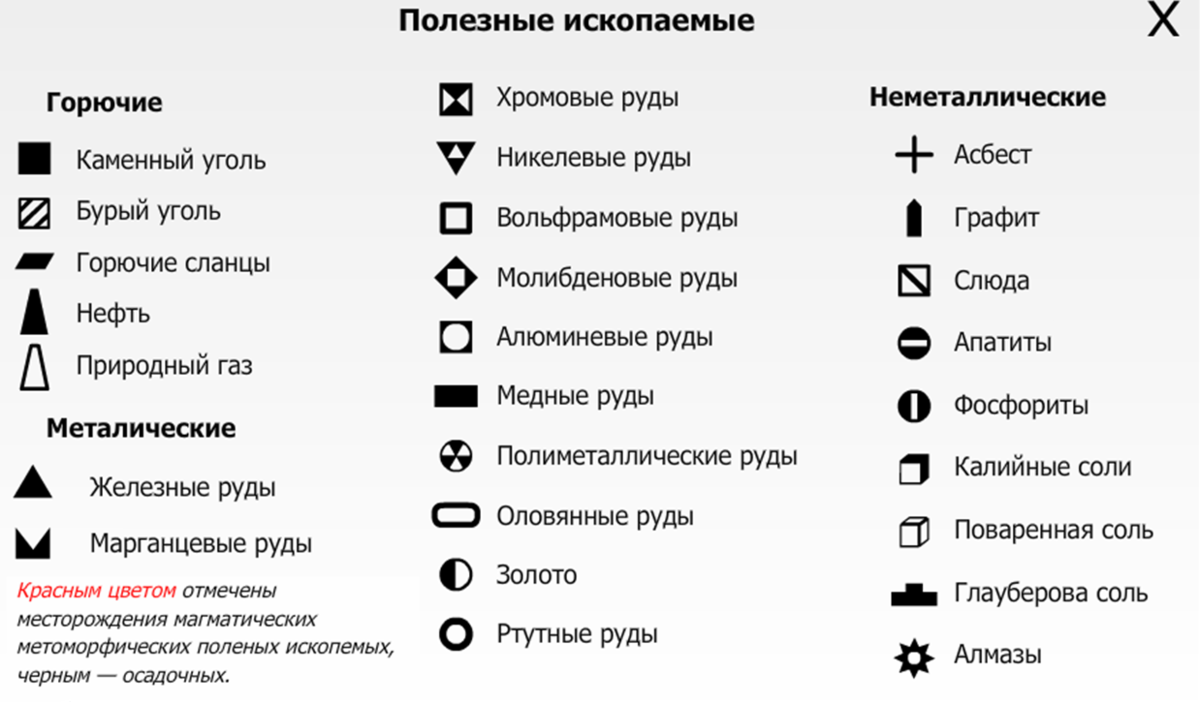 золото (0,5 балла)«Васильковское» в 17 км северо-западнее города КокшетауАкбокайБаярчик Аксу Бестобе Чжолимбет (1 балл)МирныйБодайбоДукатСухой ЛогБерёзовскоеВоронцовскоеНаталкинское (1 балл)железная руда (0,5 балла)КачарскоеСоколовско-СарбайскоеАятскоеЛисаковскоеКарагандинское (Каратас, Кентобе)Атансорское (1 балл)БакчарскоеКМА Гусевогорское, КачканарскоеТарыннахское и ГоркитскоеКовдорскоу (1 балл)медные руды (0,5 балла)ЖезказганскоеКоунрадскоеБозшакольское (1 балл)Майское КарабашМедногорскМончегорское, Гайское МихеевскоеЮбилейный, Сибайское, Учалинское, Октябрьское БыстринскоеУдоканское Талнахское (1 балл)